Topic: Seaside           Rabbits Class Medium Term Planning for English Summer Term 2 2023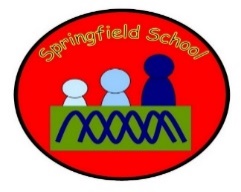 Seaside Sensory Song(Week 1-2)Exploring my world, Sand, waves and Ice Cream(Week 3-4)Commotion in the Ocean(Week 5-6)Seaside Sensory Song(Week 1-2)Exploring my world, Sand, waves and Ice Cream(Week 3-4)Commotion in the Ocean(Week 5-6)Seaside Sensory Song(Week 1-2)Exploring my world, Sand, waves and Ice Cream(Week 3-4)Commotion in the Ocean(Week 5-6)Attention Autism – linked to texts  /themeIntensive InteractionDough discoIndividual SALT programmesFine motor skillsSquiggle Time – Mark making Phonics  - for identified pupilsGross motor skills – Including sensory circuitsMatching tasks